§3501.  DefinitionsAs used in this chapter, unless the context otherwise indicates, the following terms have the following meanings.  [PL 1987, c. 737, Pt. A, §2 (NEW); PL 1987, c. 737, Pt. C, §106 (NEW); PL 1989, c. 6 (AMD); PL 1989, c. 9, §2 (AMD); PL 1989, c. 104, Pt. C, §§8, 10 (AMD).]1.  District.  "District" or "transit district" includes:A.  A district created by vote of a single municipality;  [PL 1987, c. 737, Pt. A, §2 (NEW); PL 1987, c. 737, Pt. C, §106 (NEW); PL 1989, c. 6 (AMD); PL 1989, c. 9, §2 (AMD); PL 1989, c. 104, Pt. C, §§8, 10 (AMD).]B.  A district created by vote of a group of municipalities;  [PL 1987, c. 737, Pt. A, §2 (NEW); PL 1987, c. 737, Pt. C, §106 (NEW); PL 1989, c. 6 (AMD); PL 1989, c. 9, §2 (AMD); PL 1989, c. 104, Pt. C, §§8, 10 (AMD).]C.  A municipality voting to provide mass transportation service without the creation of a district;  [PL 2019, c. 242, §1 (AMD).]D.  A regional transportation corporation, except that sections 3510, 3512 and 3517 do not apply to a regional transportation corporation; and  [PL 2019, c. 242, §1 (AMD).]E.  A transportation corridor district, except that section 3502, section 3505, section 3516, subsections 2 and 3 and section 3517 do not apply to a transportation corridor district.  [PL 2019, c. 242, §2 (NEW).][PL 2019, c. 242, §§1, 2 (AMD).]2.  Regional transportation corporation.  "Regional transportation corporation" means any private, nonprofit corporation formed for the express purpose of providing public transportation services to more than one municipality but which is not wholly or partly owned by the municipalities.  The corporation must be approved, for the purpose of providing public transportation services, by the municipal officers of each community to receive public transportation services from the corporation.  After being approved by the municipal officers of 5 or more communities, such a corporation shall be duly certified as a regional transportation corporation by the Department of Transportation and is subject to all applicable Public Utilities Commission rules governing charter and rates of fare.[PL 1987, c. 737, Pt. A, §2 (NEW); PL 1987, c. 737, Pt. C, §106 (NEW); PL 1989, c. 6 (AMD); PL 1989, c. 9, §2 (AMD); PL 1989, c. 104, Pt. C, §§8, 10 (AMD).]3.  Portland Area Comprehensive Transportation System.  "Portland Area Comprehensive Transportation System" means the federally designated planning organization for the Portland region established to improve the coordination of transportation planning and investment decisions by state, municipal and public transportation organizations.[PL 2009, c. 18, §1 (NEW).]4.  Transportation corridor district.  "Transportation corridor district" means a specified area contiguous with a transportation route or facility that has been formed by a municipality or municipalities and approved by the voters as provided under section 3502‑A.[PL 2019, c. 242, §3 (NEW).]SECTION HISTORYPL 1987, c. 737, §§A2,C106 (NEW). PL 1989, c. 6 (AMD). PL 1989, c. 9, §2 (AMD). PL 1989, c. 104, §§C8,10 (AMD). PL 1989, c. 726, §1 (AMD). PL 2009, c. 18, §1 (AMD). PL 2019, c. 242, §§1-3 (AMD). The State of Maine claims a copyright in its codified statutes. If you intend to republish this material, we require that you include the following disclaimer in your publication:All copyrights and other rights to statutory text are reserved by the State of Maine. The text included in this publication reflects changes made through the First Regular and First Special Session of the 131st Maine Legislature and is current through November 1. 2023
                    . The text is subject to change without notice. It is a version that has not been officially certified by the Secretary of State. Refer to the Maine Revised Statutes Annotated and supplements for certified text.
                The Office of the Revisor of Statutes also requests that you send us one copy of any statutory publication you may produce. Our goal is not to restrict publishing activity, but to keep track of who is publishing what, to identify any needless duplication and to preserve the State's copyright rights.PLEASE NOTE: The Revisor's Office cannot perform research for or provide legal advice or interpretation of Maine law to the public. If you need legal assistance, please contact a qualified attorney.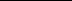 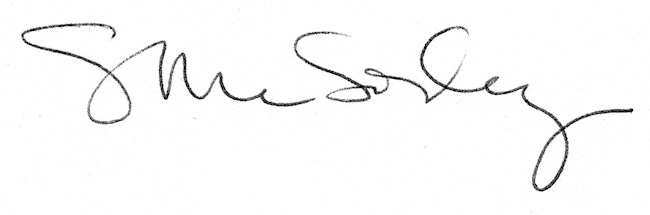 